О схеме избирательного округа для проведения выборов депутатов Совета муниципального образования сельского поселения «Усть-Лэкчим»   В соответствии со статьей 18 Федерального закона «Об основных гарантиях избирательных прав и права на участие в референдуме граждан Российской Федерации», статьей 10 Закона Республики Коми «О выборах и  референдумах в Республике Коми»  Совет сельского поселения «Усть-Лэкчим» РЕШИЛ:          1. Утвердить сроком на десять лет схему избирательного округа для проведения выборов депутатов Совета муниципального образования сельского поселения «Усть-Лэкчим» согласно приложению № 1 и ее графическое изображение согласно приложению № 2.2. Настоящее решение вступает в силу со дня его опубликования.3. Решение от 18.12.2015 года № III-29/2 «О схеме  избирательного  округа  для проведения  выборов депутатов Совета муниципального  образования сельского поселения «Усть-Лэкчим» считать утратившим  силу.Глава сельского поселения                                                      А.М.Меникова  Приложение №1                                                                                  к решению  Совета сельского                                                                                 поселения «Усть-Лэкчим»                                                                                 от 14.05.2021 г. № IV-41/3Схема избирательного округа для проведения выборов депутатов Совета муниципального образования сельского поселения «Усть-Лэкчим»Число  депутатских мандатов - 7Число избирателей в муниципальном образовании - 596Средняя норма представительства избирателей на один депутатский  мандат -86Допустимые отклонения  от средней нормы представительства  на  15%.  Приложение №2                                                                                  к решению  Совета сельского                                                                                 поселения «Усть-Лэкчим»                                                                                 от 14.05.2021 г. № IV-41/3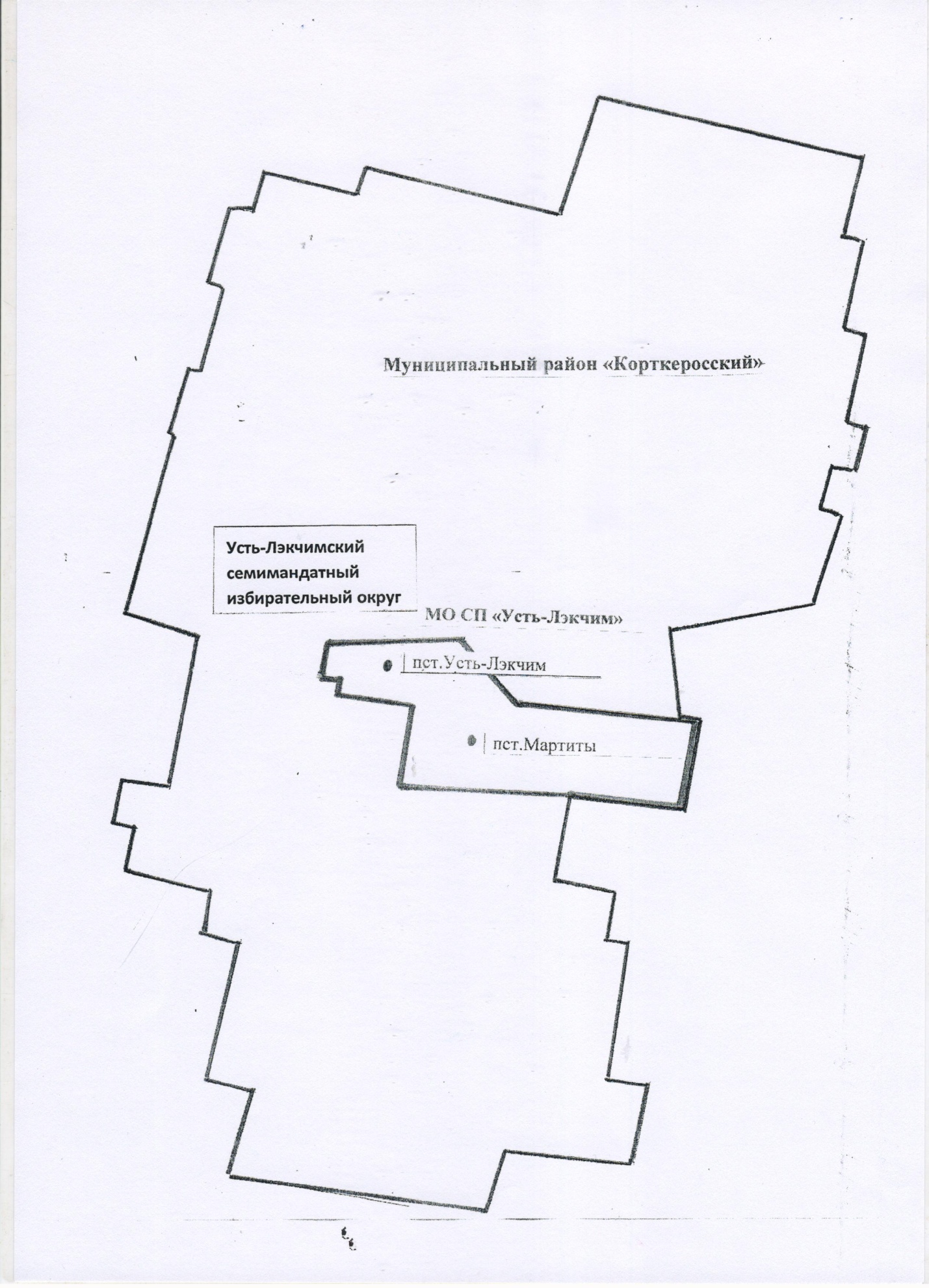 «Локчимдiн»сикт овмöдчöминлöнСöвет Совет  Сельского  поселения «Усть-Лэкчим»КЫВКÖРТÖДКЫВКÖРТÖДКЫВКÖРТÖДКЫВКÖРТÖДРЕШЕНИЕРЕШЕНИЕРЕШЕНИЕРЕШЕНИЕот 14  мая  2021 годаот 14  мая  2021 года№ IV- 41/3      № IV- 41/3      (Республика Коми, Корткеросский район, п. Усть-Лэкчим)(Республика Коми, Корткеросский район, п. Усть-Лэкчим)(Республика Коми, Корткеросский район, п. Усть-Лэкчим)(Республика Коми, Корткеросский район, п. Усть-Лэкчим)Наименование избирательногоокругаОписание избирательного округаЧисло избирателей в избирательном округеУсть-Лэкчимский семимандатныйизбирательный округМуниципальное образование сельского поселения «Усть-Лэкчим»:пст.Мартиты,пст.Усть-Лэкчим596